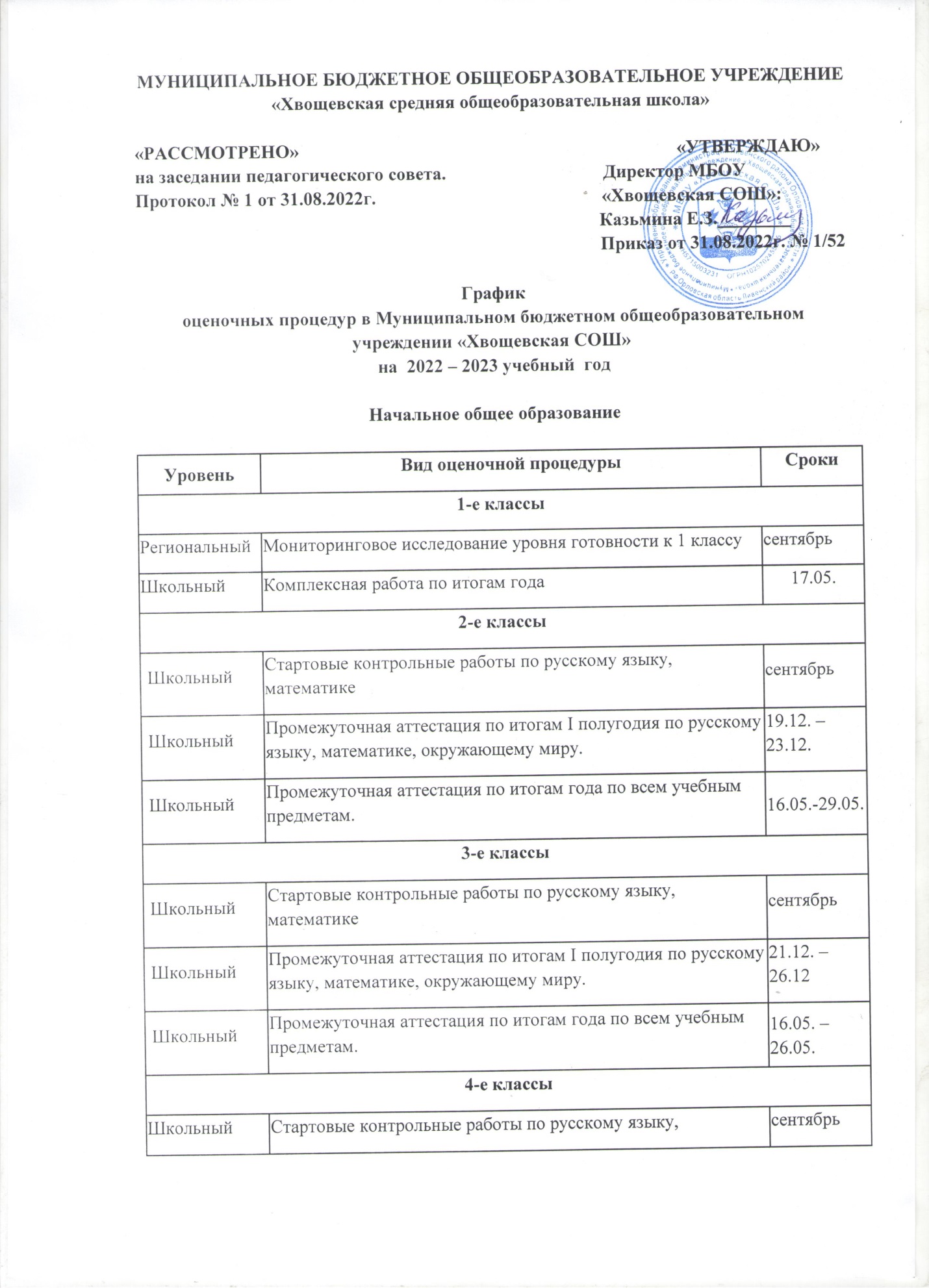 Основное общее образованиеПриложение 1к Приказу от 31.08.2022г. №1/52График проведения промежуточной  аттестациипо итогам 2022-2023 учебного годаНачальная  школа График проведения промежуточной  аттестациипо итогам 2022-2023 учебного года5 – 8 классы9  классШкольныйПромежуточная аттестация по итогам I полугодия по русскому языку, математике, окружающему миру.20.12. – 22.12.ФедеральныйВсероссийская проверочная работа по русскому языку (диктант)25.04.ФедеральныйВсероссийская проверочная работа по русскому языку (тест)27.04.ФедеральныйВсероссийская проверочная работа по математике06.04.ФедеральныйВсероссийская проверочная работа по окружающему миру04.04.ШкольныйПромежуточная аттестация по итогам года по всем учебным предметам.16.05. – 25.05.УровеньВид оценочной процедурыСроки5-е классы5-е классы5-е классыШкольныйСтартовые контрольные работы по: русскому языку – 05.09.математике – 06.09.сентябрьШкольныйПромежуточная аттестация по итогам I полугодия по русскому языку, математике, английскому языку.21.12. – 27.12.ФедеральныйВсероссийская проверочная работа по русскому языку26.04. ФедеральныйВсероссийская проверочная работа по математике18.04.ФедеральныйВсероссийская проверочная работа по истории12.04.ФедеральныйВсероссийская проверочная работа по биологии14.04.ШкольныйПромежуточная аттестация по итогам года по всем учебным предметам.12.05.-30.05.6-е классы6-е классы6-е классыШкольныйСтартовые контрольные работы по русскому языку, математикесентябрьШкольныйПромежуточная аттестация по итогам I полугодия по русскому языку, математике, истории.13.12. – 22.12.ФедеральныйВсероссийская проверочная работа по русскому языку27.04. ФедеральныйВсероссийская проверочная работа по математике19.04. ФедеральныйВсероссийская проверочная работа по учебному предмету, который Рособрнадзор определит в случайном порядке (история/биология/ география/обществознание)11.04.ФедеральныйВсероссийская проверочная работа по учебному предмету, который Рособрнадзор определит в случайном порядке (история/биология/ география/обществознание)13.04.ШкольныйПромежуточная аттестация по итогам года по всем учебным предметам.12.05.-30.05.7 класс7 класс7 классШкольныйСтартовые контрольные работы по русскому языку, математикесентябрьШкольныйПромежуточная аттестация по итогам I полугодия по русскому языку, математике, географии.14.12. – 23.12.ФедеральныйВсероссийская проверочная работа по русскому языку24.04. ФедеральныйВсероссийская проверочная работа по математике17.04. ФедеральныйВсероссийская проверочная работа по иностранному (английскому) языку21.04.ФедеральныйВсероссийская проверочная работа по учебному предмету, который Рособрнадзор определит в случайном порядке (история/биология/ география/обществознание/физика)05.04.ФедеральныйВсероссийская проверочная работа по учебному предмету, который Рособрнадзор определит в случайном порядке (история/биология/ география/обществознание/физика)07.04.ШкольныйПромежуточная аттестация по итогам года по всем учебным предметам.12.05.-30.05.8 класс8 класс8 классШкольныйСтартовые контрольные работы по русскому языку, математикесентябрьШкольныйПромежуточная аттестация по итогам I полугодия по русскому языку, математике, физике.16.12.-23.12.ШкольныйДиагностика функциональной грамотности21.02.ФедеральныйВсероссийская проверочная работа по русскому языку25.04.ФедеральныйВсероссийская проверочная работа по математике28.04. ФедеральныйВсероссийская проверочная работа по учебному предмету, который Рособрнадзор определит в случайном порядке (история/биология/ география/обществознание/физика/химия)04.04.ФедеральныйВсероссийская проверочная работа по учебному предмету, который Рособрнадзор определит в случайном порядке (история/биология/ география/обществознание/физика/химия)06.04.ШкольныйПромежуточная аттестация по итогам года по всем учебным предметам.15.05.-31.05.9 классШкольныйСтартовые контрольные работы по русскому языку, математикесентябрьШкольныйПромежуточная аттестация по итогам I полугодия по русскому языку, математике, литературе.14.12.-26.12.ШкольныйДиагностика функциональной грамотности21.02.ШкольныйПромежуточная аттестация по итогам года по всем учебным предметам.04.05.-19.05.ФедеральныйИтоговая аттестация:География – 30.05.Русский язык – 06.06.Математика – 09.06.Литература – 14.06.Обществознание, химия – 17.06.КлассПредметФормап/аДатаУчительАссистент1234Русский языкКомплексная работаИтоговый к/дИтоговый к/дИтоговый к/д17.05.22.05.17.05.23.05.Акилова Л.А.Устинова З.А.Акилова Л.А.Устинова З.А.Кондратова Т.И.Котоливец Т.С.Кондратова Т.И.Котоливец Т.С.23Родной языкДиагностическая проверочная работаИтоговый тест18.05.19.05.Устинова З.А.Акилова Л.А.Котоливец Т.С.Кондратова Т.И.1234Литературное чтениеКомплексная работаПроверочная работаИтоговый тестПроверочная работа17.05.24.05.25.05.22.05.Акилова Л.А.Устинова З.А.Акилова Л.А.Устинова З.А.Кондратова Т.И.Котоливец Т.С.Кондратова Т.И.Котоливец Т.С.23Родная литератураДиагностическая проверочная работаИтоговый тест19.05.12.05.Устинова З.А.Акилова Л.А.Котоливец Т.С.Кондратова Т.И.234Английский языкИтоговая контрольная работа17.05.18.05.24.05.Анцупова С.В.Котоливец Т.С.1234МатематикаКомплексная работаИтоговая к/рИтоговая к/рИтоговая к/р17.05.29.05.23.05.24.05.Акилова Л.А.Устинова З.А.Акилова Л.А.Устинова З.А.Шаталова Г.М.Шаталова Г.М.Шаталова Г.М.Шаталова Г.М.1234Окружающий мирКомплексная работаИтоговый тестИтоговый тестИтоговый тест17.05.23.05.26.05.19.05.Акилова Л.А.Устинова З.А.Акилова Л.А.Устинова З.А.Казьмина Е.З.Ершова Т.И.Казьмина Е.З.Ершова Т.И.234Музыка Итоговый тест24.05.24.05.24.05.Устинова З.А.Акилова Л.А.Устинова З.А.Котоливец Т.С.234ИЗОИтоговый тест25.05.18.05.25.05.Устинова З.А.Акилова Л.А.Устинова З.А.Котоливец Т.С.234Технология Итоговый тест16.05.16.05.16.05.Устинова З.А.Акилова Л.А.Устинова З.А.Токарев В.В.234Физическая культураИтоговый тест26.05.22.05.26.05.Устинова З.А.Акилова Л.А.Устинова З.А.Анцупова С.В.Класс Предмет Форма  п/аДата Учитель Ассистент5Русский языкЛитератураАнгл. языкИнформатикаГеографияМузыкаИЗОФиз. культураТехнологияИстория Биология МатематикаИтоговая контрольная работаИтоговая контрольная работаИтоговая контрольная работаИтоговое тестированиеИтоговое тестированиеИтоговое тестированиеТворческая  работаКонтрольные физические упражненияИтоговая контрольная работаИтоговая контрольная работаИтоговое тестированиеИтоговая контрольная работа29.0524.05.25.05.12.05.15.05.24.05.25.05.18.05.15.05.26.05.19.05.30.05.Кондратова Т.И.Кондратова Т.И.Анцупова С.В.Кузнецова Н.В.Ершова Т.И.Котоливец Т.С.Котоливец Т.С.Булгаков А.Э.Токарев В.В.Устинова З.А.Ершова Т.И.Шаталова Г.М.Котоливец Т.С.Котоливец Т.С.Котоливец Т.С.Шаталова Г.М.Анцупова С.В.Токарев В.В.Токарев В.В.Анцупова С.В.Котоливец Т.С.Ершова Т.И.Казьмина Е.З.Казьмина Е.З.6Русский языкЛитератураАнгл. языкИнформатикаОбществознаниеГеографияМузыкаИЗОФиз. культураТехнология Биология ИсторияМатематика Итоговая контрольная работаИтоговая контрольная работаИтоговая контрольная работаИтоговое тестированиеИтоговое тестированиеИтоговое тестированиеИтоговое тестированиеТворческая  работаКонтрольные физические упражненияИтоговая контрольная работаИтоговое тестированиеИтоговое тестированиеИтоговая контрольная работа30.05.26.05.29.05.12.05.24.05.15.05.26.05.29.05.18.05.15.05.19.05.25.05.23.05.Котоливец Т.С.Котоливец Т.С.Анцупова С.В.Кузнецова Н.В.Ершова Т.И.Ершова Т.И.Котоливец Т.С.Котоливец Т.С.Булгаков А.Э.Токарев В.В.Ершова Т.И.Ершова Т.И.Шаталова Г.М.Кондратова Т.И.Кондратова Т.И.Котоливец Т.С.Шаталова Г.М.Котоливец Т.С.Анцупова С.В.Токарев В.В.Токарев В.В.Анцупова С.В.Котоливец Т.СКазьмина Е.З.Котоливец Т.С.Кузнецова Н.В.7Русский языкЛитератураАлгебра ГеометрияИнформатикаМузыкаИЗОТехнология ФизкультураИстория Физика География Английский языкОбществознаниеБиология  Родной языкКонтрольное сочинениеИтоговая контрольная работаИтоговая контрольная работаИтоговое тестированиеИтоговое тестированиеИтоговое тестированиеТворческаяработаИтоговая контрольная работаКонтрольные физические упражненияТест в формате ГИАИтоговое тестированиеТест в формате ГИАИтоговая контрольная работаТест в формате ГИАТест в формате ГИАИтоговое тестирование17.05.18.05.30.05.23.05.12.05.29.05.26.05.15.05.18.05.16.05.22.05.25.05.29.05.24.05.19.05.16.05.Кондратова Т.И.Кондратова Т.И.Шаталова Г.М.Шаталова Г.М.Кузнецова Н.В.Котоливец Т.С.Котоливец Т.С.Токарев В.В.Булгаков А.Э.Ершова Т.И.Шаталова Г.М.Ершова Т.И.Анцупова С.В.Ершова Т.И.Ершова Т.И.Кондратова Т.И.Котоливец Т.С.Котоливец Т.С.Казьмина Е.З.Казьмина Е.З.Шаталова Г.М.Токарев В.В.Токарев В.В.Котоливец Т.С.Анцупова С.В.Котоливец Т.С.Казьмина Е.З.Казьмина Е.З.Котоливец Т.С.Котоливец Т.С.Казьмина Е.З.Котоливец Т.С.8Русский языкЛитератураИнформатикаМузыка   Технология ФизкультураИстория Физика География Английский языкОбществознаниеБиология  АлгебраГеометрияХимия Родная литератураОБЖИтоговая контрольная работаИтоговая контрольная работаИтоговая контрольная работаИтоговое тестированиеИтоговая контрольная работаКонтрольные физические упражненияТест в формате ГИАИтоговая контрольная работаТест в формате ГИАИтоговая контрольная работаТест в формате ГИАТест в формате ГИАИтоговая контрольная работаИтоговая контрольная работаИтоговая контрольная работаИтоговое тестированиеИтоговое тестирование31.05.25.05.19.05.23.05.15.05.18.05.18.05.16.05.15.05.22.05.22.05.26.05.24.05.23.05.17.05.29.05.30.05.Котоливец Т.С.Котоливец Т.С.Кузнецова Н.В.Котоливец Т.С.Токарев В.В.Булгаков А.Э.Ершова Т.И.Шаталова Г.М.Ершова Т.И.Анцупова С.В.Ершова Т.И.Ершова Т.И.Шаталова Г.М.Шаталова Г.М.Казьмина Е.З.Котоливец Т.С.Анцупова С.В.Кондратова Т.ИКондратова Т.И.Шаталова Г.М.Токарев В.В.Котоливец Т.С.Анцупова С.В.Котоливец Т.С.Казьмина Е.З.Казьмина Е.З.Котоливец Т.С.Котоливец Т.С.Казьмина Е.З.Казьмина Е.З.Казьмина Е.З.Ершова Т.И.Кондратова Т.И.Токарев В.В.Предмет Форма п/аДата Учитель Ассистент Русский языкИтоговая контрольная работав формате ГИА11.05.Кондратова Т.И.Котоливец Т.С.Литература Итоговая контрольная работав формате ГИА10.05.Кондратова Т.И.Котоливец Т.С.Английский язык Итоговая контрольная работа19.05.Анцупова С.В.Котоливец Т.С.АлгебраГеометрия Итоговая контрольная работа в формате ГИА12.05.18.05.Шаталова Г.М.Казьмина Е.З.Информатика Итоговое тестирование05.05.Кузнецова Н.В.Шаталова Г.М.История Итоговая контрольная работа19.05.Котоливец Т.С.Ершова Т.И.Обществознание Итоговое тестирование в формате ГИА16.05.Ершова Т.И.Котоливец Т.С.География Итоговое тестирование в формате ГИА15.05.Ершова Т.И.Анцупова С.В.Физика Итоговая контрольная работа04.05.Шаталова Г.М.Казьмина Е.З.Биология Итоговое тестирование в формате ГИА05..05.Ершова Т.И.Казьмина Е.З.Химия Итоговая контрольная работа17.05.Казьмина Е.З.Ершова Т.И.ОБЖИтоговое тестирование16.05.Анцупова С.В.Токарев В.В.Физическая культура Итоговое тестирование, нормативная часть18.05.Булгаков А.Э.Анцупова С.В.